Obec Glabušovce, Glabušovce č. 24, 991 22  p.Bušince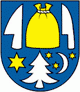 Telefón                                        e-mail                                      IČO047/4871180                    glabusovce@gmail.com                    00650307Zápisnica z  riadneho zasadnutia obecného zastupiteľstva / OZ / konaného dňa 30.09.2019  so začiatkom od 17:45 hod. s nasledovným programom :1. Zahájenie –  určenie overovateľov zápisnice, zapisovateľky2. Program  zasadnutia  - schválenie3. Správa od posledného zasadnutia 4. Správa audítora5. Žiadosť o poskytnutie príspevku na osamostatnenie – Erik Takáč6. Aktuálne témy - MAS7. Rôzne - diskusia      8. Uznesenie zo zasadnutia      9. ZáverK bodu č. 1  Zasadnutie zvolal a viedol starosta obce p. Štefan Chudý.  Starosta privítal poslancov a skonštatoval, že obecné zastupiteľstvo je uznášania schopné. /priložená prezenčná listina/Prítomní : Karol Gubányi, Jozef Vámoš,  Milan Molnár, Bc. Monika Bercsényiová, Marcel KrasnicaNeprítomní  Bc. Monika Bercsényiová a Ing. Slávka Čerpákova HK obce - ospravedlneníMateriály boli pripravené zamestnankyňou obecného úradu.K bodu 1: Za overovateľov zápisnice  boli  starostom určení p. Milan Molnár  a p. Marcel KrasnicaZápisnicu napísala p. Urbanová Judita ,pracovníčka obecného úraduK bodu č.2 : Starosta obce dal návrh na doplnenie programu zasadnutia ako bod 7, žiadosť základnej školy v Bušinciach , ktorá bola doručená deň pred zasadnutím OZ. Ostatné body programu sa posúvajú o jedno číslo.Obecné zastupiteľstvo schvaľuje program zasadnutia aj s doplnením.  Prítomní - 4              ZA hlasovali – 4     PROTI hlasovali – 0K bodu č.3 : V správe starosta predovšetkým spomenul priebeh prác v obci , prípravu projektovej dokumentácie pre stavebné povolenie-Peter Komuveš, schválenie úveru , činnosť v lesných porastoch.Obecné zastupiteľstvo berie na vedomie  kontrolu plnenia uzneseníPrítomní – 4K bodu č. 4 : V tomto bode zasadnutia starosta obce pripomenul , že dňa 11.09.2019 sa uskutočnil audit účtovnej závierky , kde bola poslancom predložená a prečítaná správa nezávislého audítora za rok 2018.Správa audítora priložená k zápisnici.Obecné zastupiteľstvo berie na vedomie   správu nezávislého audítoraPrítomní - 4K bodu č. 5 : V nasledujúcej časti zasadnutia boli oboznámený  prítomným žiadosť p.Erika Takáča trvalým bytom Glabušovce , ktorý sa vychovával v detskom domove v Tornali a po opustení domova žiada príspevok na osamostatnenie. Nakoľko obec nemá za týmto účelom vytvorené VZN  a pracuje s malým rozpočtom ,nemá zahrnutý takýto výdavok preto obecné zastupiteľstvo neschvaľuje príspevok na osamostatnenie.Prítomní - 4              ZA hlasovali – 4     PROTI hlasovali – 0K bodu č. 6 : V tejto časti zasadnutia starosta obce informoval prítomným , o aktuálnych témach v Miestnej akčnej skupine Ipeľská kotlina Novohrad. Kde bolo požiadané o poskytnutie obcí o návratnú finančnú pôžičku a mimoriadneho členského.Obecné zastupiteľstvo berie na vedomie   správu o aktuálnych témach v MAS IKNK bodu č. 7 :V ďalšej časti zasadnutia starosta obce prečítal žiadosť ZŠ Bušince o poskytnutie sponzorského finančného daru  pri príležitosti 60. výročia založenia školy.Po prerokovaní bodu obecné zastupiteľstvo schvaľuje poskytnutie finančného daru vo výške 30 euro.Obecné zastupiteľstvo schvaľuje  poskytnutie finančného daru vo výške 30 euro.Prítomní - 4             ZA hlasovali – 4                         PROTI hlasovali – 0K bodu č.11 :V diskusií sa hovorilo o ďalších prácach na budovách vo vlastníctve obce, uskutočnenie obecných slávností , K bodu č. 12 :V tejto časti zasadnutia zapisovateľka prečítala uznesenia zo zasadnutia .K bodu č. 13: Na záver  starosta obce poďakoval prítomným za účasť a ukončil zasadnutie obecného zastupiteľstva . Zapisovateľka:  Judita Urbanová   Overovatelia :.............................................                                             ..............................................         Milan Molnár 		 				     Marcel KrasnicaU Z N E S E N I AZ riadneho zasadnutia obecného zastupiteľstva v Glabušovciach zo dňa 30.9.2019Uznesenie č.  16 /2019Obecné zastupiteľstvo   schvaľuje  program zasadnutia s doplnenímUznesenie č.  17 /2019  Obecné zastupiteľstvo berie na vedomie  kontrolu plnenia uznesení a správu starostu obceUznesenie č.  18 /2019 Obecné zastupiteľstvo berie na vedomie   správu nezávislého audítoraUznesenie č. 19/2019 Obecné zastupiteľstvo neschvaľuje príspevok na osamostatnenie.Uznesenie č. 20/2019Obecné zastupiteľstvo berie na vedomie   správu o aktuálnych témach v MAS IKNUznesenie č.  21/2019 Obecné zastupiteľstvo schvaľuje  poskytnutie finančného daru vo výške 30 euro.								Štefan Chudý								starosta obce